Nervous SystemThe human nervous system consists of: the central nervous system (CNS) – the brain and spinal cord the peripheral nervous system – nerve cells that carry information to or from the CNS 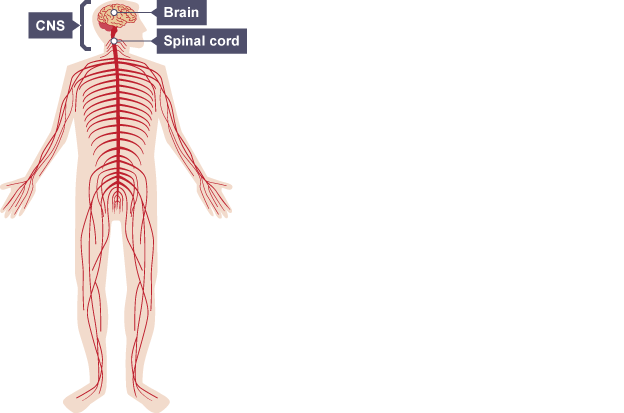 The nervous system composed of nerve cells, or neurones:Receptors to effectors The diagram summarises how information flows from receptors to effectors in the nervous system.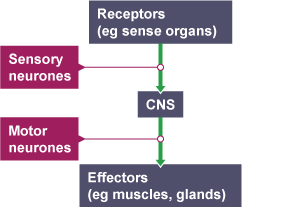 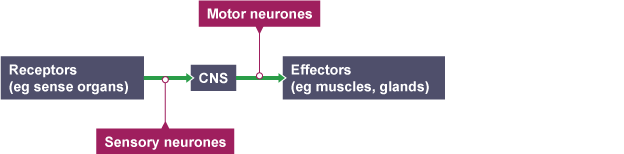 ReceptorsReceptors are groups of specialised cells. They can detect a change in the environment (stimulus) and produce electrical impulses in response. Sense organs contain groups of receptors that respond to specific stimuli.EffectorsEffectors are parts of the body - such as muscles and glands - that produce a response to a detected stimulus. For example:a muscle contracting to move an arm muscle squeezing saliva from the salivary gland a gland releasing a hormone into the blood This diagram summarises how information flows from receptors to effectors in the nervous system.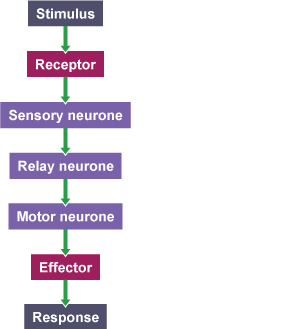 Reflex actionsA reflex action is a way for the body to automatically and rapidly respond to a stimulus to minimise any further damage to the body. It follows this general sequence and does not involve the brain:stimulus → receptor → sensory neurone → relay neurone → motor neurone → effector → responseThe nerve pathway followed by a reflex action is called a reflex arc. For example, a simple reflex arc happens if we accidentally touch something hot.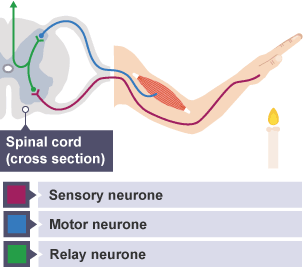 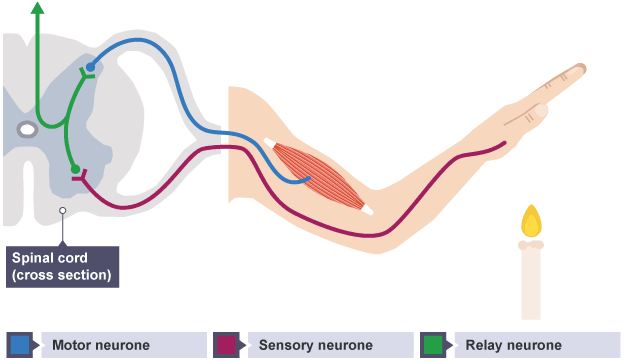 Receptor in the skin detects a stimulus (the change in temperature). Sensory neurone sends impulses to relay neurone. Motor neurone sends impulses to effector. Effector produces a response (muscle contracts to move hand away). Motor Neurone:Efferent Neuron – Moving toward a central organ or point Relays messages from the brain or spinal cord to the muscles and organs 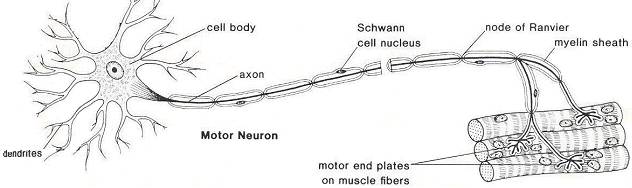 Sensory Neurone: Afferent Neuron – Moving away from a central organ or point Relays messages from receptors to the brain or spinal cord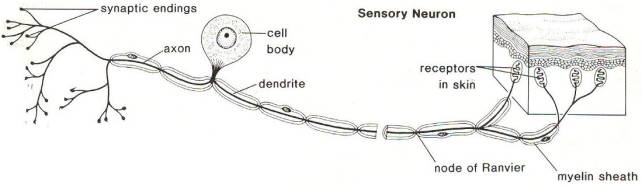 Intermediate (relay neurone):Relays message from sensory neurone to motor neuroneMake up the brain and spinal cord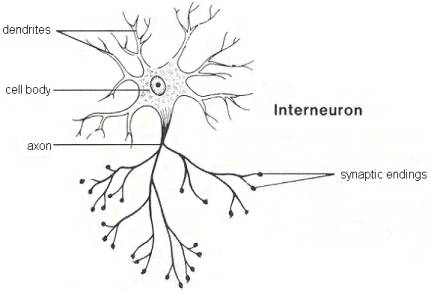 Sense organ      StimulusSkin      Touch, temperatureTongue      Chemicals (in food and drink, for example)Nose      Chemicals (in the air, for example)Eye      LightEar      Sound